Office实战派讲师马浩志Excel在人力资源管理中的高效应用（高效操作+实战演练）课程时间:  2023年7月21日周五（9:00-12:00 13:30-16:30）课地点程： 北京培训对象： 企事业单位人力资源管理人员及需要用Excel提高工作效率的HR人员。课程背景：本课程是由Office实战派讲师马浩志老师，根据自身多年的培训经验撰写，本课程注重Excel在人力资源管理中的实际应用，培训内容紧密结合实际案例，反映了现实中企业需要解决的问题，具有更强的针对性。通过丰富的案例及练习，强化学员基础的Excel技巧，使学员灵活运用Excel的各项功能进行人力资源各模块的管理分析，把学员从数据堆中解放出来，使Excel成为人力资源工作最得力的助手!Excel的应用我们大家都会，但仍然面临以下问题：我们虽然学习了一些Excel技巧，但在实际工作中却仍然不能得心应手?懂得了一些函数却不知何时应用，如何应用？人力工作中的数据问题，别人几分钟就解决了，自己却不知Excel能帮上什么忙?人力工作繁琐而重要，Excel怎样才能提高工作效率，事半功倍？......课程目标：树立良好的人力数据管理理念，培养规范的Excel应用习惯学会数据透视表的相关技巧，轻松完成人力信息的统计分析，为企业的决策提供依据掌握各类常用函数、嵌套函数的运用，轻松搞定人力信息台账的录入和整理工作学会制作专业、动态、精美的图表，借助图表更直观地展示人力资源信息培训大纲：人事表格正确的操作理念人事数据表格的规范化和标准化正确处理基础表格与报告表格规范现有的HR数据表格和管理表格利用Excel进行高效HR管理的基本思路搭建基于Excel的高效人力资源管理架构系统导入的不规范数据的整理方法修改非法日期将文本型数字转换为纯数字删除特殊字符快速填充数据数据分列（利用分列工具进行分列；利用文本函数进行分列）人事数据表格管理员工信息表信息维护快速输入员工编号限制空格输入数据有效性-允许正确的身份证号录入从身份证号中提取出生日期和性别信息规范日期录入制作劳动合同续签意向书-邮件合并数据准备-Word文档“劳动合同续签意向书”和Excel表“员工信息数据表”进行邮件合并预览结果修改域代码其他表格信息维护员工岗位异动表信息维护员工生日信息维护员工转正信息维护在职员工信息维护人事招聘数据管理招聘需求汇总信息维护应聘人员汇总信息维护招聘直接成本信息维护招聘间接成本信息维护招聘成本汇总信息维护制作录取通知书-邮件合并人事培训数据管理年度培训计划完成统计信息维护培训班汇总信息维护反应评估汇总表信息维护培训成本表信息维护员工培训考核情况统计表信息维护内部培训讲师汇总表信息维护精品课程统计表信息维护员工培训档案管理信息维护人事考勤数据管理员工休假信息维护员工考勤信息维护加班统计表信息维护工资表信息维护人事薪酬数据管理薪酬数据深度分析人工成本占比分析工资区间人数分析各部门最高最低平均工资分析利用公式设置工资条快速核对社保信息人事相关费用预算表格设计工资奖金预算表设计保险福利预算表设计招聘费用预算表设计培训费用预算表设计年度费用预算总表设计优化配置-最小工资总额下的人员配置方案线性规划简介规划求解安装最小工资总额下的人员最优配置方案		【总结答疑】主讲人：马浩志老师中国100强讲师、微软office权威专家、微软Office高级讲师一、【讲师资历】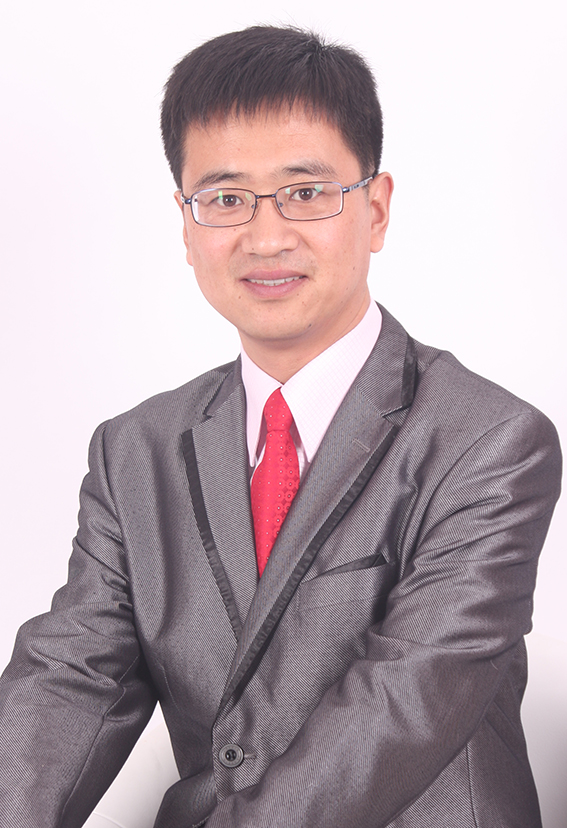 二、【专业背景】马浩志老师是国内权威的Office应用专家、Excel数据处理分析资深专家、商务PPT培训高级讲师，拥有10多年的Office专业研究经历，具备资深的微软技术经验，对数据管理、数据分析有独到的见解和完整的解决方案。马浩志老师是国内知名的Office资深培训师、实战派高级讲师，具有10多年的非常丰富的office培训教学经验。针对用户经常出现的office应用上的问题与疑惑，总结出了一套独特实用的授课方法。马浩志老师对于Office在企业管理、财务管理、人力资源管理中的应用造诣非常深厚，独立开发的品牌课程：《Word商务文档编写》、《Word文档专业排版与精美呈现》、《Excel职场高效办公系列课程》、《Excel高手速成秘籍》、《PPT高效实战系列课程》、《PPT设计制作与商务呈现》，帮助客户和学员极大的提升了工作效率，获得学员高度评价。马浩志老师以优质实用的课程，耐心细致的教学，受到广大客户的高度评价和认可，先后被中国科学院、北京大学光华管理学院MBA班、北京科技大学化生学院、中关村创新研修学院、中国国电等单位聘为特邀讲师！马浩志老师教学认真负责、寓教于乐，每期课程都受到学员的热烈欢迎，课程好评率均在95%以上，远远高于国内一般Office讲师水平，被誉为 “Office应用权威专家”！在中华讲师网和网易云课堂主办的《2015年度中华讲师风云榜》中，马浩志老师在500强讲师中排名第99位，在中国讲师网主办的《2018中国讲师金话筒奖评选》中，在500强讲师中排名第24位，在国内上万名讲师中保持遥遥领先地位，是国内公认的“office职场应用实战专家”、“国内最受欢迎的Office讲师”！三、【授课风格】马浩志老师的课程非常注重“实战、实用”。他坚持“以实战为核心”的培训理念，在授课过程中，将扎实的理论知识与丰富的培训经验有效结合，通过真实的企业案例的精彩分析与讲授，传授大量鲜为人知的实用技巧，让学员快速掌握office应用绝技，全面提高工作效率，降低企业运行成本。马浩志老师授课认真细致，辅导积极耐心，确保每个学员都能够掌握所讲的内容！马浩志老师授课风趣幽默，课堂氛围生动又活跃！马浩志老师善用启发思维，通过互动提问，使每个学员有充分的提问机会，及时解决工作中的问题！马浩志老师具有面向不同行业/企业的课程设计能力，善于根据企业的特点、参训部门工作的特点、学员水平情况来调整课程的内容和重点，课程的针对性、适用性更强！四、【课程特点】1．知识全面培训内容选取Office应用的核心知识精华，兼顾技巧讲解和应用思路启发！2．干货饱满培训内容紧紧结合企业案例和职场实例，内容充实，干货饱满，实战实用！3．实战演练逐步讲解示范操作步骤，并注重强调学员动手实战演练，更好掌握知识点！4．深入浅出授课深入浅出，讲解清晰，通俗易懂，易学易用，深受广大企业学员好评！5．清晰严谨课程逻辑清晰、严谨缜密，视角独特，让人有耳目一新、与众不同的感觉！五、【精品课程】（一）Word高效实战系列课程《Word商务文档编写》（1-2天精华版）《Word文档专业排版与精美呈现》（1-2天精华版）（二）Excel高效实战系列课程《Excel在职场办公中的高效应用》（1-2天精华版）《企业新员工入职Excel实战应用》（1-2天精华版）《E表人才—管理人员的Excel高效操作技巧提升训练》（1-2天精华版）（三）PPT高效实战系列课程《PPT在职场办公中的高效应用》（1-2天精华版）《企业新员工入职PPT实战应用》（1-2天精华版）《管理人员的PPT高效操作技巧提升训练》（1-2天精华版）六、【服务客户】（部分）教育科研：中国科学院、北京大学光华管理学院MBA班、北京科技大学化生学院、北京语言大学、高顿财经、时代光华教育股份有限公司、海纳智造大讲堂。交通电力：北京地铁运营有限公司、北京汽车集团越野车分公司、上汽集团郑州分公司、中外运山东股份有限公司、中国智能交通集团、中铁武汉电气化局集团北京分公司、中国国电集团国电财务有限公司、国家电网葫芦岛供电公司、中国水利水电第四工程局有限公司、国家电网宁夏培训中心、国家电网天津培训中心、国家电网许昌许继集团、国家能源集团陈家港电力公司、国网石嘴山供电公司、南网韶关电力培训中心、中国南方电网深圳供电局金融制药：中国工商银行北京分行、中国招商银行总行、中国招商银行沈阳分公司、中信银行南京分行、江南银行金融培训中心、内蒙古赤峰信用总社、石家庄以岭药业集团、悦康药业集团科技制造：联想（中国）总部研究院、、北京现代李尔座椅股份有限公司、德枫丹（青岛）有限公司、内蒙古冶金化工集团、鄂尔多斯羊绒控股集团建筑能源：中国石油大学胜华科技有限公司、京能集团、鲁能集团海南分公司、武汉中建三局三公司、北京新风科技有限公司、中海油能源物流有限公司、上海链家房地产经纪有限公司、星河控股集团有限公司、滨江热力有限公司IT通讯：沈阳东软集团、联想研究院（北京）、北京华录集团、中国电信北京研究院、中国联通安徽分公司、中国移动上海闵行分公司、中国联通西安证券投资：北京天润投资有限公司、华泰证券股份有限公司、海航旅游投资有限公司、中国华融资产管理有限公司等等。【授课视频】1.【北京大学光华管理学院2015MBA班】授课视频链接http://www.56.com/u19/v_MTM4NDMzNzc2.html?ptag=vsogou2.【中铁武汉电气化局】授课视频链接http://www.56.com/u25/v_MTM2NDI1MzU4.html报 名 回 执 表联系电话：010-62787660，13691597091 ,18600840967李雅静    微信：13691597091电子邮箱：qinghuadaxue21sj@163.com   在 线 QQ：120079088  公众微信号：hqrz668 企业名称网址地址邮编联系人信息姓名职位电话联系人信息传真手机  E-MAIL学员名单姓名性别职务电话电话手机手机邮箱学员名单学员名单学员名单学员名单学员名单每人1980/每天（含讲义，笔，课件、茶点）汇款账户：户  名：华清润泽（北京）教育科技有限公司开户行：中国工商银行股份有限公司北京惠新支行账  号：02 0000 6309 0201 94904每人1980/每天（含讲义，笔，课件、茶点）汇款账户：户  名：华清润泽（北京）教育科技有限公司开户行：中国工商银行股份有限公司北京惠新支行账  号：02 0000 6309 0201 94904每人1980/每天（含讲义，笔，课件、茶点）汇款账户：户  名：华清润泽（北京）教育科技有限公司开户行：中国工商银行股份有限公司北京惠新支行账  号：02 0000 6309 0201 94904每人1980/每天（含讲义，笔，课件、茶点）汇款账户：户  名：华清润泽（北京）教育科技有限公司开户行：中国工商银行股份有限公司北京惠新支行账  号：02 0000 6309 0201 94904每人1980/每天（含讲义，笔，课件、茶点）汇款账户：户  名：华清润泽（北京）教育科技有限公司开户行：中国工商银行股份有限公司北京惠新支行账  号：02 0000 6309 0201 94904每人1980/每天（含讲义，笔，课件、茶点）汇款账户：户  名：华清润泽（北京）教育科技有限公司开户行：中国工商银行股份有限公司北京惠新支行账  号：02 0000 6309 0201 94904每人1980/每天（含讲义，笔，课件、茶点）汇款账户：户  名：华清润泽（北京）教育科技有限公司开户行：中国工商银行股份有限公司北京惠新支行账  号：02 0000 6309 0201 94904每人1980/每天（含讲义，笔，课件、茶点）汇款账户：户  名：华清润泽（北京）教育科技有限公司开户行：中国工商银行股份有限公司北京惠新支行账  号：02 0000 6309 0201 94904